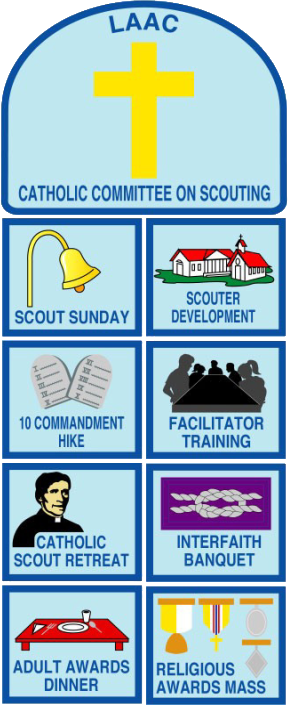 For more information on the Catholic Committee,
contact:Cathy Moreno(562) 355-6658cmorenobsa@gmail.comOrder FormMake check payable to “GLAAC Catholic Committee on Scouting.”Ordered byMail this form and payment to:Cathy Moreno15740 Birchwood St.La Mirada, CA 90638Large Patch:$5.00 eaSmall Patches:$2.00 eaComplete Set:$21.00 eaItemQtyQtyEachTotalTotalComplete Setx$21.00=$Large Patchx$5.00=$Small Patchx$2.00=$Indicate small patches below –
e.g. 10 Commandment Hike, Scout Retreat, etc.Indicate small patches below –
e.g. 10 Commandment Hike, Scout Retreat, etc.Indicate small patches below –
e.g. 10 Commandment Hike, Scout Retreat, etc.Indicate small patches below –
e.g. 10 Commandment Hike, Scout Retreat, etc.Indicate small patches below –
e.g. 10 Commandment Hike, Scout Retreat, etc.Indicate small patches below –
e.g. 10 Commandment Hike, Scout Retreat, etc.Indicate small patches below –
e.g. 10 Commandment Hike, Scout Retreat, etc.Shipping (included)Shipping (included)Shipping (included)Shipping (included)Shipping (included)----Grand TotalGrand TotalGrand TotalGrand TotalGrand Total$Name:Name:Address:Address:Address:City:State:State:State:ZIP:ZIP:Home Phone: 
(include area code)Home Phone: 
(include area code)Home Phone: 
(include area code)Home Phone: 
(include area code)Cell Phone: 
(include area code)Cell Phone: 
(include area code)Cell Phone: 
(include area code)Cell Phone: 
(include area code)Cell Phone: 
(include area code)E-mail Address:E-mail Address:E-mail Address:E-mail Address:E-mail Address: